Уважаемые члены профсоюза.Приглашаем Вас, а также членов Вашей семьи провести время с пользой в бассейне спортивного  комплекса пансионата "Нара".  Универсальный крытый бассейн длиной 25 м (4 дорожки, (глубина от 1,4 до 1,8 м температура воды 29 градусов)). Как известно, плавание заметно улучшает деятельность сердечно-сосудистой системы, органов дыхания, обмена веществ. В комплекс бассейна пансионата входят сауны, совмещенные с раздевалками. Посещение саун входит в стоимость посещения бассейна. Сауны работают с 14.00. Для детей предусмотрен детский оздоровительный бассейн: 10 х 6 м (глубина от 0,4 до 0,8 м температура воды +32 градуса). Плавание очень полезно для детей. Во время плавания развивается подвижность суставов, скорость реакции и координация движений, укрепляются мышцы рук и ног, туловища. Вам доставит незабываемое удовольствие гидромассаж в джакузи на шесть человек (температура воды +34 - +36 градусов). Есть джакузи.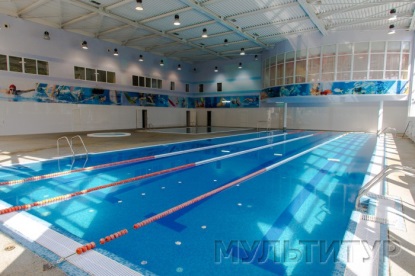 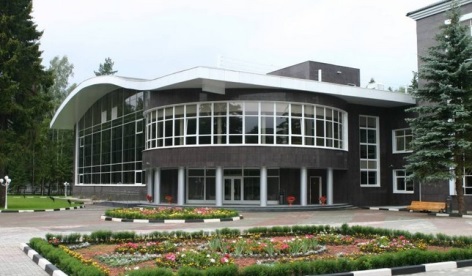 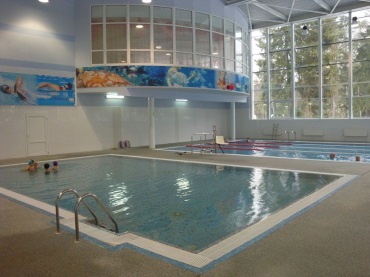 Предлагаем вам приобрести абонемент в бассейн пансионата « Нара» со скидкой для членов Профсоюза и членов их семьи.Оформление ежемесячнов Наро-Фоминской РО.Тел. 34 362 40.8903 224 91 08Председатель Светлана ВикторовнаабонементыСтоимость (посещение до 15.00 ч.)170р/часСтоимость (с 15.00 до 22.00)200/часНа 4 посещения680 р800рНа 8 посещения1360р1600рНа 12 посещения2040р2400р